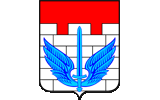 ГЛАВА 5 Мастер – план развития системы теплоснабженияЛокомотивного городского округа2022 годСОДЕРЖАНИЕ:	5.1. Описание вариантов перспективного развития систем теплоснабжения Локомотивного городского округа………………………………………………………………3 	5.2. Технико-экономическое сравнение вариантов перспективного развития систем теплоснабжения Локомотивного городского округа……………………………………………4	5.3. Обоснование выбора приоритетного варианта перспективного развития систем теплоснабжения Локомотивного городского округа на основе анализа ценовых (тарифных) последствий для потребителей………………………………………………………………..…..5Мастер-плансхемытеплоснабжениявыполняетсявсоответствиисТребованиямиксхемамтеплоснабжения (ПостановлениеПравительстваРоссийскойФедерации№154от22.02.2012г.) дляформированиянесколькихвариантовразвитиясистемытеплоснабженияЛокомотивного городского округа, изкоторыхбудетотобраннаиболееоптимальныйвариантразвитиясистемытеплоснабжения.Каждыйвариантдолженобеспечиватьпокрытиесуществующего и перспективногоспросанатепловуюмощностьвЛокомотивном городском округе, икритериемэтогообеспеченияявляетсявыполнениебалансовтепловоймощностиисточникатепловойэнергиииспросанатепловуюмощностьприрасчетныхусловиях, заданныхнормативамипроектированиясистемотопленияиГВСобъектовтеплопотребления.Выполнениетекущихиперспективныхбалансовтепловоймощностиисточникаитекущейиперспективнойтепловойнагрузкивзонедействияисточникатепловойэнергииявляетсяглавнымусловиемдляразработкивариантовмастер -плана.Всоответствиис «Требованиямиксхемамтеплоснабжения, порядкуихразработкииутверждения»предложениякразвитиюсистемытеплоснабжениябазируютсянапредложенииисполнительныхоргановвластииэксплуатирующихорганизаций, особенновтехразделах, которыекасаются развитияисточниковтеплоснабжения.Вариантымастер -планаформируютбазудляразработкипроектныхпредложенийпореконструкциитепловыхсетей,сетей ГВС, новомустроительствуиреконструкцииэнергоисточников, обеспечивающихсуществующие и перспективныебалансыспросанатепловуюмощность.	5.1. Описание вариантов перспективного развития систем теплоснабжения Локомотивного городского округа 	ВсевариантыразвитиясистемытеплоснабженияЛокомотивного городского округасформированынаосноветерриториально -распределенногопрогнозаизменениятепловойнагрузки, приведенноговразделе 1. "Показатели существующего и перспективного спроса на тепловую энергию (мощность) и теплоноситель в установленных границах  территории  Локомотивного городского округа».  Вмастер -планеактуализируемойсхемытеплоснабженияЛокомотивного го-родского округасформирован основнойвариант.Вариантпредполагаетсохранениесуществующейсистемытеплоснабжения, что позволит сохранитьсуществующуювыработкутепловойэнергиисвозможностьюподключенияв перспективе новыхпотребителей. Реконструкциятепловыхсетейи сетей ГВС выполняетсяс цельюзамены физически изношенных трубопроводов, повышение надежности и энергоэффективности теплоснабжения Локомотивного городского округа. Впредыдущей версиисхемытеплоснабженияЛокомотивного городского округабыли сформированыдваварианта.Впредыдущей версиисхемытеплоснабжениябыл принятВариант2, который реализуется в настоящие время. В период с 2019 – 2020 год проведена реконструкция котельной «Центральная» с установкой дополнительного котла мощностью 6МВт.Изменения относительно ранее принятого варианта развития систем теплоснабжения в утвержденной в установленном порядке схеме теплоснабжения не планируется	5.2. Технико-экономическое сравнение вариантов перспективного развития систем теплоснабжения Локомотивного городского округаВпредыдущей версиисхемытеплоснабженияЛокомотивного городского округабыли сформированыдваварианта.	5.3. Обоснование выбора приоритетного варианта перспективного развития систем теплоснабжения Локомотивного городского округа на основе анализа ценовых (тарифных) последствий для потребителей.Впредыдущей версиисхемытеплоснабженияЛокомотивного городского округабыли сформированыдваварианта.Вариант1.ДанныйвариантразвитиясистемытеплоснабжениянатерриторииЛокомотивного городского округапредлагаетсравнительнобольшиекапиталовложения по отношению к Варианту 2.Вариант2.ДанныйвариантразвитиясистемытеплоснабжениянатерриторииЛокомотивного городского округа предлагаетменьшекапиталовложения.Исходяиз вышеизложенного,впредыдущей версиисхемытеплоснабжениябыл принятВариант2, который реализуется в настоящие время. В период с 2019 – 2020 год проведена реконструкция котельной «Центральная» с установкой дополнительного котла мощностью 6МВт.Объекты1 вариант2 вариантТепловые сети и сети горячего водоснабже-нияРеконструкция участковтеп-ловых сетей и сетей горячего водоснабженияРеконструкция участковтеп-ловых сетей и сетей горячего водоснабженияКотельная «Центральная»Строительство 2 очереди ко-тельной, с целью увеличения установленной мощности на 6 МВтРеконструкция котельной «Центральная» с установкой дополнительного котла мощностью 6МВт.1 вариант1 вариант2 вариант2 вариантМероприятияСтоимость, тыс.руб. (безНДС)МероприятияСтоимость, тыс.руб. (безНДС)Реконструкция участковтеп-ловых сетей и сетей горячего водоснабжения12 651Реконструкция участковтеп-ловых сетей и сетей горячего водоснабжения12 651Строительство 2 очереди ко-тельной, с целью увеличения установленной мощности на 6 МВт29 333Реконструкция котельной с установкой дополнительного котла мощностью 6МВт14 803ИТОГО:41 98427 454